                КАРАР                                                                 ПОСТАНОВЛЕНИЕ        17 март 2023 г.                      № 21                              17 марта 2023 г.О внесении изменений в постановление администрации сельского поселения Баймурзинский сельсовет муниципального района Мишкинский  район Республики Башкортостан от 21.12.2017 года № 87 « Об утверждении положения о комиссии по соблюдению требований к служебному поведению муниципальных служащих администрации сельского поселения Баймурзинский сельсовет муниципального района Мишкинский район Республики Башкортостан и урегулированию конфликта интересов»      В соответствии с Федеральным законом от 25.12.2008 г. № 273-ФЗ                       «О противодействии коррупции», Указом Президента Российской Федерации от 01.07.2010 г. № 821 «О комиссиях по соблюдению требований к служебному поведению федеральных государственных служащих и урегулированию конфликта интересов», Федеральным законом от 02.03.2007 г. № 25-ФЗ «О муниципальной службе в Российской Федерации» и Законом Республики Башкортостан от 16.07.2007  г.  № 453-з «О муниципальной службе в Республике Башкортостан», Администрация сельского поселения Баймурзинский сельсовет муниципального района Мишкинский район Республики Башкортостан ПОСТАНОВЛЯЕТ:Внести в постановление администрации сельского поселения Баймурзинский сельсовет муниципального района Мишкинский район Республики Башкортостан № 87 от 21.12.2017 года «Об утверждении положения о комиссии по соблюдению требований к служебному поведению муниципальных служащих Администрации сельского поселения Баймурзинский сельсовет муниципального района Мишкинский Республики Башкортостан и урегулированию конфликта интересов» следующее изменение:Пункт 16.5 Положения изложить в новой редакции:«При подготовке мотивированного заключения по результатам рассмотрения обращения, указанного в абзаце втором подпункта "б" пункта 15 настоящего Положения, или уведомлений, указанных в абзаце пятом подпункта "б" и 15 настоящего Положения, должностным лицом Администрации, ответственным за работу по профилактике коррупционных и иных правонарушений имеет право проводить собеседование с муниципальным  служащим, представившим обращение или уведомление, получать от него письменные пояснения, глава Администрации муниципального района Мишкинский район Республики Башкортостан  или должностным лицом Администрации, ответственным за работу по профилактике коррупционных и иных правонарушений, может направлять в установленном порядке запросы в государственные органы, органы местного самоуправления и заинтересованные организации, использовать государственную информационную систему в области противодействия коррупции «Посейдон», в том числе для направления запросов. Обращение или уведомление, а также заключение и другие материалы в течение семи рабочих дней со дня поступления обращения или уведомления представляются председателю комиссии. В случае направления запросов обращение или уведомление, а также заключение и другие материалы представляются председателю комиссии в течение 45 дней со дня поступления обращения или уведомления. Указанный срок может быть продлен, но не более чем на 30 дней.Настоящее постановление опубликовать (обнародовать) посредством размещения информации в сети Интернет на официальном сайте администрации сельского поселения  Баймурзинский сельсовет муниципального района Мишкинский район Республики Башкортостан: https://baimurs.mishkan.ruКонтроль за исполнением настоящего постановления оставляю за собой.Глава сельского поселения                                             А.М. Ильтубаев Башкортостан РеспубликаһыныңМишкэ районымуниципаль районыныңБаймырза  ауыл советыауыл биләмәһе  Хакимиәте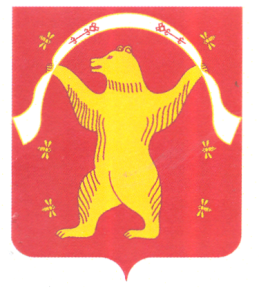 Администрация сельского поселения Баймурзинский сельсовет муниципального районаМишкинский районРеспублики Башкортостан